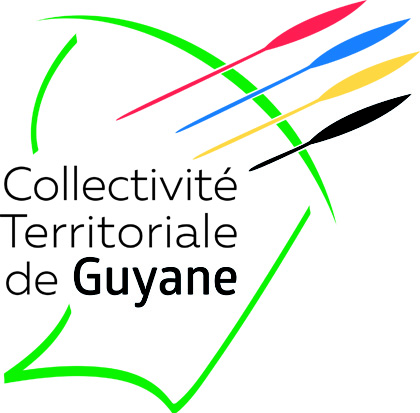 POLE CULTURE, PATRIMOINE, ET IDENTITESDirection du Livre et de la LectureTél. : 05 94 29 07 08FORMULAIRE D’INSCRIPTIONAPPEL A PROJETS« J’écris ma Guyane : 1960-1990 »NOVEMBRE/DECEMBRE 2020 Nom : 	 Prénom : 	 Date et lieu de naissance 	 Adresse	 N° téléphone portable	 Votre photo pour un trombinoscope privé	 (minibio) en 5 lignes quelques mots sur votre parcours	 Si vous avez déjà publié précisez le nom de l’ouvrage et de l’éditeur 	 Vos prochains projets littéraires ?	□ En cas de publication de mes œuvres, je communiquerai les autorisations adéquates, qui feront l’objet d’une demande spécifique de la Collectivité Territoriale de Guyane.Date et signature